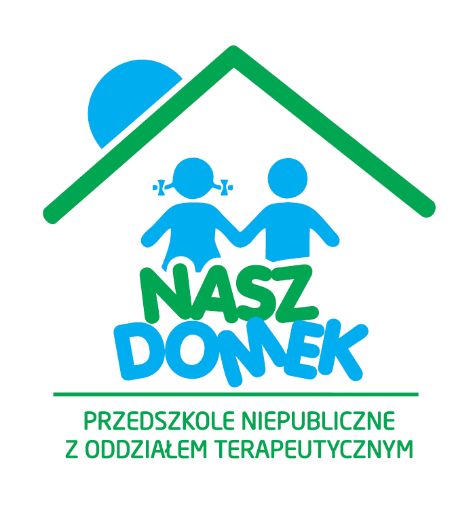 PRGRAM WYCHOWAWCZY PRZEDSZKOLA NIEPUBLICZNEGO Z ODDZIAŁEM TERAPEUTYCZNYM „NASZ DOMEK”W OSTROWIE WIELKOPOLSKIMSpis treści :Podstawa prawnaWstępZadania przedszkola jako środowiska wychowawczegoZadania nauczyciela wychowawcyCharakterystyka programuWarunki realizacjiCele programu wychowawczegoProcedury osiągania celówPrawa i obowiązki dzieckaPrawa i obowiązki rodzicówSystem motywowania do pożądanych zachowańObszary oddziaływań wychowawczychIntegracjaObyczajowośćRegionalizm, patriotyzmEkologiaZdrowieEwaluacjaUwagi końcowePodstawa prawnaKonstytucja Rzeczypospolitej PolskiejPowszechna Deklaracja Praw CzłowiekaUstawa z dnia 7 września 1991 r. o systemie oświaty ( tekst jednolity Dz. U.
z 2004r. Nr 256, poz. 2572  z późn. zm.)Rozporządzeniem Ministra Edukacji Narodowej z 17 czerwca 2016 r. zmieniającym rozporządzenie w sprawie podstawy programowej wychowania przedszkolnego oraz kształcenia ogólnego w poszczególnych typach szkół (Dz.U. poz. 895),Rozporządzeniem Ministra Edukacji Narodowej z 17 czerwca 2016 r. zmieniającym rozporządzenie zmieniające w sprawie podstawy programowej wychowania przedszkolnego oraz kształcenia ogólnego  w poszczególnych typach szkół (Dz.U. poz. 896).Dopuszczanie do użytku w szkole programów wychowania przedszkolnego i programów nauczania oraz dopuszczania do użytku szkolnego podręczników (Ustawa z dnia 30 maja 2014 r. o zmianie ustawy o systemie oświaty oraz niektórych innych ustaw art.22a oraz 22aa-z (Dz. U. z 23 czerwca 2014 r, poz. 811)Statut PrzedszkolaWstępPrzedszkole jest organizacją stworzoną przez ludzi dla ludzi, a głównym jej zadaniem jest stworzenie optymalnych warunków do ukierunkowanego rozwoju młodego człowiekaWychowanie wg Muszyńskiego są to wszelkie zamierzone działania w formie interakcji społecznych mające na celu wywołanie trwałych, pożądanych zmian w osobowości ludzi. Oddziaływania wychowawcze to wzajemne oddziaływania elementów sytuacji, tzn. osób, rzeczy i warunków, mają charakter wychowawczy, jeśli prowadzą do względnie trwałych zmian w osobowości.Przedszkole stara się przygotowywać wychowanków do życia w społeczeństwie oraz rozwijać osobowość dzieci tak, by pozwolić im na samodzielne kierowanie swoim życiem. Nasze przedszkole jest środowiskiem wychowawczym, w którym proces wychowawczy jest celowy, i z wielką troską uwzględnia dobro wychowanka.Jesteśmy świadomi, że to rodzina i jej otoczenie społeczne kształtują podstawy osobowości dziecka, z którymi przedszkole musi się liczyć i na nich budować. Działanie wychowawcze i kształtowanie postaw nie może odbywać się bez wiedzy i woli rodzica.Pedagog sam powinien być dojrzały i mieć prawidłowo uformowaną osobowość. Wychowując powinien doprowadzić wychowanka do dostrzeżenia wewnętrznej głębi własnej osoby. Dzięki temu podopieczny może sam decydować o swoim życiu i dojrzewać we własnej odpowiedzialności. Dlatego też, jest to najwyższy rezultat wychowania, ponieważ osiąga najwyższy jego cel, czyli pomoc w osiągnięciu dojrzałości i pełni człowieczeństwa.Zadania przedszkola jako środowiska wychowawczegoOpieka wychowawców i całego personelu przedszkola nad biologicznym i psychologicznym rozwojem wychowankówStwarzanie przyjaznej i bezpiecznej atmosferyWskazywanie możliwości poznania samego siebie przez dzieci (określenie własnych zainteresowań, uzdolnień, cenionych wartości i cech osobowości, samoakceptacja)Uczenie podejmowania właściwych, samodzielnych wyborówSkoordynowanie oddziaływań wychowawczych domu, przedszkola, grupy dziecięcejWyrabianie samodzielności i umiejętności działania na rzecz innychZadania nauczyciela wychowawcyKreowanie „okazji edukacyjnych”, stwarzanie możliwości wyboru zadań, czasu ich realizacji, wyboru partnerów i środków materialnychKształtowanie umiejętności współistnienia i współdziałania w grupie dziecięcej i społecznej poprzez wspólną zabawę, naukę, pracę i wybór właściwych form spędzania wolnego czasuBudowanie obrazu własnej osoby w oparciu o rzetelną samoocenęZaszczepienie postaw pozytywnego i zrównoważonego reagowania w sytuacjach trudnych oraz właściwego sposobu wyrażania ocen i sądów aprobujących lub negujących różne zachowania swoje i innych osóbUczenie i wychowywanie własnym przykładem kulturalnego i moralnego życia oraz  postępowaniaPoszanowanie godności wychowanka jako osoby; akceptowanie go, uznawanie jego praw; pozwalanie mu na wyrażanie w sposób wolny jego własnych myśliWyrównywanie szans edukacyjnych, zwłaszcza dzieci ze specjalnymi potrzebami kształcenia.Dobry nauczyciel i wychowawca to ktoś, kto:W relacjach z wychowankami:jest wzorem (modelem) zachowaniajest przyjacielem dziecka, wspiera je w rozwojuzna i przestrzega praw dzieckajest otwarty na problemy dziecka i jego otoczeniajest kreatywny i empatycznyczęściej stosuje nagrody niż karyzawsze dotrzymuje umów, przyrzeczeń, dochowuje tajemnicpotrafi przyznać się do pomyłek i błędówrozwija swoje umiejętności wychowawczema świadomość konsekwencji wpływu na dzieckoW relacjach z rodzicami:wspomaga rodziców w realizacji ich funkcji wychowawczejpogłębia wiedzę rodziców - informując o osiągnięciach i ewentualnych trudnościach dzieckawspólnie z rodzicami ustala tok postępowania i formy oddziaływań wychowawczychuznaje prawo decyzji rodziców sprawach dotyczących dzieckastwarza podstawy do budowania partnerstwa we współdziałaniu środowisk wychowawczych dzieckaodznacza się kulturą osobistą i taktem pedagogicznymCharakterystyka programu Celem programu jest świadome wprowadzanie dziecka w system pożądanych zachowań, zapewnienie warunków do pełnego rozwoju osobowego każdego wychowanka, poprawa jakości pracy wychowawczej, uwzględnienie potrzeb społeczności przedszkolnej: dzieci, rodziców, środowiska oraz pracowników. Program zawiera cele, które ukierunkowują działalność nauczyciela oraz wspomagają kształtowanie prawidłowych postaw funkcjonowania dzieci w grupie w oparciu o wzmocnienia pozytywne. Program wychowawczy jest zgodny  z podstawą programową wychowania przedszkolnego i zawarty jest w następujących  obszarach:Kształtowanie umiejętności społecznych dzieci: porozumiewanie się z dorosłymi
i dziećmi, zgodne funkcjonowanie w zabawie i sytuacjach zadaniowych (1)Kształtowanie czynności samoobsługowych, nawyków higienicznych i kulturalnych. Wdrażanie dzieci do utrzymywania ładu i porządku (2)Wdrażanie dzieci do dbałości o bezpieczeństwo własne oraz innych (6)Wychowanie dla poszanowania roślin i zwierząt. (12)Wychowanie rodzinne, obywatelskie i patriotyczne (15)Warunki realizacjiProgramem wychowawczym objęte są dzieci przedszkolne. Zadania wychowawcze realizowane będą w sposób ciągły przez wszystkich nauczycieli poprzez odpowiedni dobór metod i form pracy, literaturę, pomoce dydaktyczne oraz stosowanie strategii wychowawczych wzmacniających pozytywne zachowania dzieci. Nauczyciele będą systematycznie i aktywnie współpracować z rodziną dziecka w celu uwspólniania  oddziaływań wychowawczych. Dzieci  zaangażują się we wspólne tworzenie i przestrzeganie zasad obowiązujących w przedszkolu.  Pracownicy niepedagogiczni będą wspierać działania nauczycieli.W naszym przedszkoluDziecko:Poznaje swoje prawa i obowiązki.Czuje się bezpieczne.Rozwija się twórczo i jest samodzielne.Ma możliwość indywidualnego rozwoju i osiąga sukces.Uczy się dostrzegać swoje mocne strony.Buduje pozytywny obraz samego siebie.Jest świadome swojej przynależności narodowej.Uczy się dostrzegać potrzeby innych ludzi.Osiąga gotowość szkolną. Rodzice:Uzyskują fachową pomoc pedagogiczną.Otrzymują  obiektywną ocenę postępów i niepowodzeń dziecka.Mogą mówić otwarcie o swoich spostrzeżeniach na temat pracy przedszkola.Bezpośrednio rozmawiać z nauczycielem o trudnych sprawach wychowawczych.Mogą czynnie uczestniczyć w życiu przedszkola.Czynnie wspierają przedszkole w jego działaniach,Chętnie współpracują z nauczycielami, oferują wszechstronna pomoc.Są partnerami w tworzeniu klimatu przedszkola, działalności edukacyjno-wychowawczej oraz zarządzania placówką.Nauczyciele:Aktywnie realizują zadania przedszkola określone w dokumentach wewnętrznych placówki.Podejmują działania innowacyjne. Są aktywni i twórczy.Tworzą i realizują autorskie programy dostosowane do potrzeb dziecka i placówki.Współpracują z rodzicami i środowiskiem lokalnym.Doskonalą swoją wiedzę i uzyskują nowe doświadczenia.Wykorzystują twórcze i aktywne metody, promując nowatorski styl pracy.Uzyskują  wyższe stopnie awansu zawodowego.Pozyskują rodziców do efektywnych działań na rzecz przedszkola oraz poszukują sympatyków i partnerów przedszkola.Monitorują efektywność własnej pracy.Dzielą się wiedzą i doświadczeniem z innymi nauczycielami.Systematycznie prowadzą obserwację pedagogiczną i diagnozują rozwój dziecka.Prowadzą zajęcia terapeutyczne dla dzieci ze specjalnymi potrzebami kształcenia.Dostosowują metody wychowawcze i dydaktyczne do potrzeb i możliwości wychowanków, wspomagają  indywidualny rozwój  dziecka.Cele programu wychowawczegoProgram pozwala na refleksję nad tym co ważne, potrzebne, dobre, co zaspokaja potrzeby i rozwija możliwości, skutecznie przeobraża świadomość, postawy, zachowania i sposób życia. Przekłada zasady werbalne na rzeczywistość dając możliwość zmiany sposobu rozumienia tego kim jesteśmy, naszej wewnętrznej natury i jej wpływu na rzeczywistość.

Cele programu

1. Wzmacnianie więzi uczuciowej z rodziną i środowiskiem, w którym dziecko wzrasta
2. Kształtowanie umiejętności komunikowania się w sposób werbalny i niewerbalny (także w języku obcym)
3. Rozwijanie umiejętności zgodnego współżycia i współdziałania z innymikształtowanie podstawowych powinności moralnych: np. życzliwości, tolerancji, sprawiedliwości, odpowiedzialności, uczciwości,polubownego rozwiązywania spraw konfliktowych i dochodzenia do kompromisu,rozróżniania dobra od zła,4. Uświadomienie dzieciom ich praw i obowiązków5. Pomoc dziecku w budowaniu pozytywnego obrazu własnego „Ja”6. Uświadomienie złożoności otaczającego świata i czyhających zagrożeń.7. Kształtowanie życzliwego i otwartego stosunku do ludzi i przyrody8. Rozwijanie dbałości o własne zdrowie, higienę i bezpieczeństwo9. Zauważania potrzeb innych10. Pomoc dzieciom w osiągnięciu gotowości szkolnej, przygotowanie podjęcia roli ucznia11. Wspieranie rodziców w ich działaniach wychowawczych Procedury osiągania celów:Metody pracy:Podające: opowiadanie, pogadanka, historyjka obrazkowa, wiersze, piosenki, praca z obrazkiem, rozmowaAktywizujące: drama, pedagogika zabawy, pokaz, wystawaProblemowe: gry dydaktyczne, burza mózgów, inscenizacjaPraktyczne: ćwiczenia, gry dydaktyczne zabawy intelektualne np. rebusy, rozsypanki, quizy
Formy pracyPraca indywidualnaZabawa oraz inne rodzaje działalności dzieci pozwalające na rozwijanie własnej inicjatywy,Czynności samoobsługowe dzieci oraz prace użyteczne na rzecz przedszkola, domu itp.Spacery i wycieczkiZajęcia zorganizowane przez nauczyciela z całą grupą lub prowadzone w mniejszych zespołachUdział w imprezach i uroczystościach organizowanych na terenie przedszkola i poza nimUdział w konkursach, przeglądach, wystawach, olimpiadach sportowych.Warunki bazowe niezbędne do realizacji programu:Sale zabaw dla każdej grupyPomoce dydaktyczne do zajęć , zabawWyposażone kąciki zabaw i sale do zabawOgród przedszkolny Prawa i obowiązki dziecka Dziecko w przedszkolu ma wszystkie prawa wynikające z Konwencji Praw Dziecka, w tym do:Prawidłowo zorganizowanego procesu opiekuńczo- wychowawczo- dydaktycznego zgodnie z zasadami higieny pracy umysłowej.Poszanowania wszystkich potrzeb, życzliwego i podmiotowego traktowania.Ochrony przed wszelkimi formami wyrażania przemocy fizycznej bądź psychicznej.Wyrażania swoich uczuć i myśli.Umożliwienia zdobywania nauki przez zabawę z uwzględnieniem indywidualnych możliwości.Opieki i ochrony.
Dziecko w przedszkolu ma zagwarantowane prawo do:Poszanowania własnej godności i prawo do nietykalnościPosiadania własnego zdania i możliwości wyrażania goProszenia o to czego chce, ale nie wymagania tegoPopełniania błędów i możliwości naprawiania ichAkceptacji takim, jakim jestPrzebywania w warunkach sprzyjających jego rozwojowiIndywidualnego tempa procesu rozwojowegoPrzebywania w warunkach zapewniających bezpieczeństwo i ochronę zdrowia,Korzystania z dóbr kulturalnychPoszanowania własnościZnajomości swoich praw i korzystania z nichCiszy, spokoju i samotności , gdy tego potrzebujeKorzystania z kontaktów interpersonalnych z dziećmi i dorosłymiKształtowania prawidłowych kontaktów społecznychZabawy i wybierania towarzyszy zabawPrzebywania wśród osób odpowiedzialnych i zaangażowanych, do których może się zwrócić z prośbą o pomocZdobywania wiedzy i umiejętności, badania i eksperymentowaniaPodejmowania decyzji i ponoszenia ich konsekwencjiUczestniczenia we wszystkich formach aktywnościRegulowania własnych potrzebOchrony przed wszelkimi formami wyrażania przemocy fizycznej lub psychiczne
Dziecko w przedszkolu ma obowiązek, w trosce o bezpieczeństwo własne i kolegów, przestrzegać wszelkie umowy zawarte z nauczycielką, a w szczególności:Nie oddalać się od grupy bez wiedzy nauczycieliSygnalizować złe samopoczucie i potrzeby fizjologiczne oraz zgłaszać wszelkie przykre wypadki, uszkodzenia itp.Dbać o sprzęt i zabawki znajdujące się w przedszkoluDbać o estetykę i czystość pomieszczeń, w których przebywaPrzejawiać właściwy stosunek do rówieśników, osób starszych, wynikający z postaw respektowania podstawowych norm społecznych i etycznychPrawa i obowiązki rodzicówRodzice mają prawo do:zapoznania się z programem oraz zadaniami wynikającymi z programu rozwoju przedszkola i planów pracy nauczyciela w danej grupie,wyrażania i przekazywania nauczycielowi oraz dyrektorowi wniosków, propozycji oraz uwag dotyczących działań wychowawczych,uzyskiwania na bieżąco rzetelnej informacji na temat swojego dziecka, jego postępów i trudności,uzyskiwania fachowej pomocy pedagogicznej otwartej rozmowy z nauczycielem o trudnych sprawach wychowawczychczynnego uczestnictwa w życiu przedszkolawspierania przedszkola w jego działaniachwyrażania i przekazywania opinii na temat pracy przedszkola organowi prowadzącemu i nadzorującemu pracę pedagogiczną poprzez swoje przedstawicielstwo tj. Radę Rodziców,
Do podstawowych obowiązków rodziców dziecka należy:przestrzeganie Statutu Przedszkolawyposażenie dziecka w niezbędną odzież, przedmioty i przyboryrespektowanie uchwał Rady Pedagogicznej i Rady Rodziców podjętych w ramach ich kompetencjiprzyprowadzanie i odbieranie dziecka z przedszkola osobiście lub przez upoważnione osoby zapewniające dziecku pełne bezpieczeństwoprzestrzeganie godzin pracy przedszkolainformowanie o przyczynach nieobecności dziecka w przedszkolu, niezwłoczne zawiadamianie o zatruciach pokarmowych i chorobach zakaźnychprzestrzeganie zasad higieny i bhp na terenie przedszkolawykazywanie zainteresowania postępami dziecka w procesie dydaktyczno- wychowawczym, uczestniczenie w zebraniach rodziców, utrzymywanie stałego kontaktu z nauczycielem bądź z dyrektorem przedszkola w celu uzyskania aktualnych informacji o dzieckuSystem motywowania do pożądanych zachowań
Dzieci potrzebują precyzyjnego określenia, co jest dozwolone, a czego nie wolno i systematycznej informacji zwrotnej. Opracowując wspólnie z nimi kodeks postępowania musimy zarówno wspierać i motywować je do przestrzegania obowiązujących norm i zasad, jak również konsekwentnie egzekwować. System motywowania opiera się w naszym przedszkolu o założenia porozumienia bez przemocy, którego podstawą jest dialog z dzieckiem, wyjaśnianie, przedstawianie konsekwencji z szacunkiem dla potrzeb i możliwości dzieci. Dostrzegamy dobrą wolę dziecka i doceniamy podejmowanie prób zmiany zachowania w sytuacjach trudnych. Zakładamy, że każdy ma prawo do pomyłek i złego samopoczucia.Skutecznym środkiem wychowawczym są nagrody i pochwały. Mają one wartość zachęcającą do pracy dla każdego człowieka, a tym bardziej dla dziecka. Uznanie i akceptacja mobilizują do dalszych wysiłków.Zdajemy sobie sprawę, że nadużywanie nagród (szczególnie rzeczowych) może prowadzić do manipulacji wychowawczej i kształtowania postawy pracy i działania wyłącznie dla nagrody dlatego też szczególny nacisk kładziemy na wyrażanie uznania i budowanie refleksyjnej postawy wychowanka skutkującej motywacją wewnętrzną do podejmowania wysiłku. Ważnym elementem w sytuacji nie przestrzegania norm i zasad jest rozmowa i przedstawienie następstw zachowania (skłonienie dziecka do autorefleksji) oraz zastosowanie aktywności mającej na celu rozładowanie negatywnych emocji.

Formy nagradzania zachowań respektujących ustalone normy i zasady zachowaniapochwała wobec grupypochwała indywidualnapochwała przed rodzicamiatrakcyjna zabawa według pomysłu dzieckadarzenie dziecka szczególnym zaufaniem, np. zwiększając zakres jego samodzielnościdrobne nagrody rzeczowe, np. emblematy uznaniaNagradzamy za:stosowanie ustalonych umów i zasad,wysiłek włożony w wykonywanie pracy, zadania,pożądane zmiany w zachowaniu,wypełnienie podjętych obowiązków,pomoc innym,stosowanie zasad ochrony przyrody,aktywny udział w pracach grupy.
Ustalamy także konsekwencje za brak podporządkowania się przyjętym zasadom. Kary stosowane są w sytuacjach wyjątkowych, zawsze po upewnieniu się że dziecko znało i rozumiało obowiązujące zasady. Nie dopuszczamy do sytuacji, w której dziecko będzie miało poczucie niesprawiedliwości i poniżenia.

Formy karania za niestosowanie się do ustalonych zasad:upomnienie słownewyrażenie przez nauczyciela smutku i niezadowolenia z powodu zachowania dziecka,odsunięcie na krótki czas od zabawypoinformowanie rodziców o przewinieniu
Kary stosujemy za:celowe krzywdzenie, zachowania agresywnenieprzestrzeganie ustalonych norm i zasad współżycia w grupie i przedszkolustwarzanie sytuacji zagrażających bezpieczeństwu i zdrowiu własnemu i innychniszczenie wytworów pracy innych , ich własnościcelowe nie wywiązywanie się z podjętych obowiązkówObszary oddziaływań wychowawczych:INTEGRACJAPrzedszkole jest miejscem przyjaznego przebywania dzieci o różnym stopniu rozwoju.Cele szczegółowe:rozróżnianie pozytywnych i negatywnych form zachowania,akceptowanie drugiego człowieka,rozróżnianie dobra od zła,przestrzeganie kompromisu w zabawie,rozwiązywanie konfliktów,pomaganie niepełnosprawnym i innym,rozpoznawanie i nazywanie uczuć innych,stosowanie się do umów ustalonych w grupie,kształtowanie samodzielności,kształtowanie odporności emocjonalnej.OBYCZAJOWOŚĆPrzedszkole pomaga dostrzegać wokół siebie wartości ważne dla społeczeństwa.Cele szczegółowe:kształtowanie poczucia przynależności do grupy, rodziny oraz wypełnianie obowiązków na ich rzecz,dbanie o dobro własne i innych,odczuwanie więzi z przedszkolem, domem rodzinnym i ojczyzną,używanie form grzecznościowych,kulturalne zachowywanie się w każdej sytuacji,rozróżnianie pozytywnych i negatywnych form zachowania,dostrzeganie odrębności innych i rozumienie ich potrzeb. Zasady właściwego zachowania się obowiązujące w naszym przedszkoluZasady są jednakowe dla wszystkich dzieci w przedszkolu i dotyczą:zachowania podczas posiłków,zachowania w łazience,zachowania w szatni,zachowania w sali,zachowania podczas pobytu w ogrodzie przedszkolnym,zachowania podczas wycieczek i spacerów,zachowania podczas imprez i uroczystości.Zasady zachowania podczas spożywania posiłkówsiedzimy przy stole,jemy w ciszy,sztućcami posługujemy się bezpiecznie i kulturalnie,po skończonym posiłku wycieramy usta serwetką,odchodząc od stołu, cicho wstajemy i lekko odsuwamy krzesło, wychodzimy, zasuwamy krzesło i mówimy „dziękuję”.Zasady zachowania w łaziencea)      mycie rąk ( przed i po posiłku, po wyjściu z toalety, przed oglądaniem książek)podwijamy rękawy,moczymy ręce, pocieramy namydlone ręce, płuczemy,zakręcamy kran,otrząsamy ręce nad zlewem,wycieramy dłonie w swój ręcznik,zawieszamy ręcznik na właściwym wieszaku.b)      pielęgnacja zębówdo kubka wlewamy letnią wodę,płuczemy usta,na szczotkę wyciskamy pastę,myjemy zęby okrężnymi ruchami,kilkakrotnie płuczemy jamę ustną wodą,wkładamy szczoteczkę do kubka do góry włosiem,kubek ze szczotką ustawiamy w wyznaczonym miejscu.c)  higiena potrzeb fizjologicznychkorzystamy z toalety wyłącznie pojedynczo,zawsze po sobie spłukujemy toaletę,myjemy ręce po wyjściu z toalety.Zasady zachowania w szatnistarannie układamy swoją odzież i buty,pamiętamy o kolejności zakładania odzieży przed wyjściem,po powrocie, przed wejściem do budynku  otrzepujemy buty i je wycieramy o wycieraczkę,przy rozbieraniu pamiętamy o kolejności zdejmowania odzieży,starannie składamy odzież i odkładamy na swoją półkę,pamiętamy, aby pomagać kolegom, którzy potrzebują pomocy.Zasady zachowania w salichodzimy spokojnie,dzielimy się zabawkami i przyborami,mówimy umiarkowanym głosem,bawimy się zgodnie,nie niszczymy zabawek,sprzątamy po sobie,używamy zwrotów grzecznościowych. Zasady zachowania w ogrodzie przedszkolnymustawiamy się na zbiórkę,bezpiecznie korzystamy z urządzeń,nie popychamy innych,pomagamy młodszym,bawimy się wyłącznie na terenie ogrodu,słuchamy poleceń nauczyciela.Zasady zachowania podczas wycieczek i spacerówustawiamy się na zbiórkęidziemy kolejno parami,przestrzegamy zasad ruchu drogowego,słuchamy poleceń nauczyciela.Zasady zachowania obowiązujące podczas imprez , uroczystości, spotkań itp.ubieramy się stosownie do charakteru uroczystości,zajmujemy wyznaczone miejsce,witamy i żegnamy gości,uważnie słuchamy, oglądamy, uczestniczymy w warsztatach,słuchamy poleceń nauczyciela.REGIONALIZM, PATRIOTYZMPrzedszkole tworzy warunki sprzyjające uczestniczeniu dzieci w życiu rodziny, lokalnego środowiska oraz klimat miłości do małej i wielkiej ojczyzny.Cele szczegółowe:wzmacnianie więzi emocjonalnej z rodziną,rozwijanie zainteresowania własną miejscowością i regionem,wzmacnianie poczucia przynależności narodowej, historycznej, kulturowej,uświadamianie oraz wpajanie szacunku dla kultury własnego narodu oraz jego dziedzictwa,kształtowanie postaw otwartych, tolerancyjnych, nastawionych na różnorodność i akceptację innych kultur i narodów,szanowanie praw człowieka.EKOLOGIAPrzedszkole uczy kochać i chronić przyrodę.Cele szczegółowe:kształtowanie opiekuńczej postawy dzieci wobec istot żywych i środowiska naturalnego,ukazywanie walorów estetycznych przyrody i budzenie potrzeby zachowania jej piękna,kształtowanie u dzieci poczucia odpowiedzialności za stan środowiska w swoim otoczeniu,zachęcanie dzieci i ich rodziców do podejmowania konkretnych działań na rzecz przyrody ojczystej.ZDROWIEPrzedszkole rozwija umiejętności i nawyki oraz promuje zachowania, które pozwalają spojrzeć na zdrowie, jako wartość.Cele szczegółowe:kształtowanie świadomej i czynnej postawy w dążeniu do zachowania zdrowia,nabywanie właściwych nawyków higienicznych, żywieniowych i aktywności ruchowej,stwarzanie poczucia bezpieczeństwa własnego i innych, oraz życia w zgodzie ze środowiskiem naturalnym,angażowanie rodziców w działalność prozdrowotną przedszkola.EwaluacjaKryteria sukcesu

Miarą osiągnięcia celu programu wychowawczego będzie:- dziecko, któreZna i kultywuje tradycje rodzinne, regionalne.Posiada świadomość przynależności narodowej; rozpoznaje godło i barwy narodowe, rozumie pojęcie "ojczyzna".Umie funkcjonować w środowisku zgodnie z przyjętym powszechnie kanonem norm społecznych.Potrafi kulturalnie zwracać się do innych, używa zwrotów grzecznościowych.Wyraża swoje uczucia, potrzeby i oczekiwania.Rozumie dostrzega potrzeby innych, akceptuje ich odrębność.Potrafi nazywać, wyrażać i w miarę możliwości kontrolować swoje emocje.Rozumie i przestrzega zasad zgodnego współżycia w grupie.Umie cieszyć się z własnych sukcesów, docenia sukcesy, potrafi godnie przyjąć porażkę.Rozumie znaczenie dialogu w rozwiązywaniu sporów, potrafi argumentować swoje racje, oceny i odczucia.Zna i rozumie swoje prawa i obowiązki.Wie, że ma prawo do pomocy ze strony dorosłych w sytuacjach trudnych.Szanuje wartości takie jak: sprawiedliwość, dobroć, życzliwość, tolerancja, piękno, prawda.Potrafi odróżniać dobro od zła.Ma poczucie obowiązkowości, odpowiedzialności i wytrwałości decydujące o doprowadzeniu do końca rozpoczętej pracy.Interesuje się otaczającym światem, poszukuje odpowiedzi na nurtujące go pytania.Rozumie potrzeby stosowania profilaktyki prozdrowotnej.Zauważa sytuacje zagrażające bezpieczeństwu własnemu i innych, potrafi unikać zagrożeń.Rozumie potrzebę konieczności przestrzegania zasad zgodnego współżycia ze światem przyrody, przejawia postawy proekologiczne.
- rodzic, któryPodejmuje systematyczną współpracę z przedszkolemJest otwarty na rady i sugestie nauczycielaCzuje się współgospodarzem placówkiBierze czynny udział w życiu przedszkolaSposoby ewaluacjiAnkieta dla rodzicówAnkieta dla nauczycieliOcena realizacji „Programu Wychowawczego” na końcowej radzie pedagogicznejUwagi końcoweZa realizację programu wychowawczego odpowiedzialne są nauczycielki ze wszystkich grup wiekowychZadania realizowane będą wspólnie z rodzicamiDziałania będą realizowane systematycznie w ciągu całego roku szkolnegoNauczycielki poszczególnych grup, na podstawie prowadzonych obserwacji pedagogicznych intensyfikują działania w zależności od pojawiających się trudności i potrzeb.Załącznikiem do programu wychowawczego są plany wychowawcze przedszkola i grup.Program został zatwierdzony do realizacji w roku szkolnym 2019/2020.